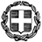 ΕΛΛΗΝΙΚΗ ΔΗΜΟΚΡΑΤΙΑ                                                              ΥΠΟΥΡΓΕΙΟ  ΠΑΙΔΕΙΑΣ, ΕΡΕΥΝΑΣΚΑΙ  ΘΡΗΣΚΕΥΜΑΤΩΝ                            -----ΠΕΡΙΦΕΡΕΙΑΚΗ Δ/ΝΣΗΑ/ΘΜΙΑΣ & Β/ΘΜΙΑΣ ΕΚΠ/ΣΗΣΙΟΝΙΩΝ ΝΗΣΩΝΔ/ΝΣΗ Β/ΘΜΙΑΣ ΕΚΠ/ΣΗΣ ΚΕΡΚΥΡΑΣΓΡΑΦΕΙΟ Β/ΘΜΙΑΣ ΕΚΠ/ΣΗΣ                             -----5o ΓΕΝΙΚΟ ΛΥΚΕΙΟ ΚΕΡΚΥΡΑΣΤαχ. Δ/νση	: Ευαγ. Ναπολέοντος 12Τ.Κ. – Πόλη	: 49100 – ΚέρκυραΠληροφορίες        : Χίσσα ΒασιλικήΤηλέφωνο	: 26610 - 41841FAX	: 26610 - 34413Ηλ. Ταχυδρ.	: mail@5lyk-kerkyr.ker.sch.gr                                                                   ΠΡΟΚΥΡΗΞΗ Θέμα:        «Πενθήμερη εκδρομή 5ου ΓΕΛ Κέρκυρας»Τόπος:                                      ΘεσσαλονίκηΧρόνος:                          13 ως 17 Δεκεμβρίου 2018Αριθμός ατόμων: 41     (21 κορίτσια κ΄  20 αγόρια)  +  3 συνοδοί.Υποχρεωτική Ασφάλιση Ευθύνης Διοργανωτή, σύμφωνα με την κείμενη νομοθεσία και πρόσθετη ασφάλιση, που καλύπτει τα έξοδα σε περίπτωση ατυχήματος ή ασθενείας.Σε περίπτωση αποδεδειγμένης ανωτέρας βίας ή ασθένειας και ματαίωσης της συμμετοχής κάποιου, να επιστραφεί το ποσό που κατέβαλε.Τα λεωφορεία να είναι καινούρια και να συνοδεύονται από τα απαραίτητα έγγραφα ΚΤΕΟ ( θα εκτιμηθεί η παλαιότητα του πούλμαν).Οι οδηγοί των πούλμαν να έχουν εμπειρία οδήγησης πούλμαν τουλάχιστον 5 ετών.Διαμονή: Ξενοδοχείο 4 ή 5 αστέρων στο κέντρο των  πόλεων.Για τους μαθητές / τριες δίκλινα και τρίκλινα  δωμάτια. Για τους συνοδούς εκπαιδευτικούς μονόκλινα δωμάτια. Τα τρίκλινα δωμάτια να έχουν κανονικό κρεβάτι για το τρίτο άτομο (όχι ράντσο). Η διαμονή να περιλαμβάνει πρωινό καθημερινά και ει δυνατόν ένα γεύμα.Οι οδηγοί να είναι διαθέσιμοι και να ανταποκρίνονται στις μετακινήσεις των μαθητών εντός πόλεως.	Για τις παραπάνω υπηρεσίες ζητείται η τελική συνολική τιμή (περιλαμβανομένου ΦΠΑ) του οργανωμένου ταξιδιού, αλλά και η επιβάρυνση ανά μαθητή.	Με κάθε προσφορά είναι απαραίτητη η κατάθεση από το ταξιδιωτικό γραφείο υπεύθυνης δήλωσης ότι διαθέτει ειδικό σήμα λειτουργίας, το οποίο βρίσκεται σε ισχύ.     Το σχολείο θα επιλέξει την καταλληλότερη προσφορά με κριτήρια ποιοτικά, οικονομικά , ασφάλειας και οργάνωσης της εκδρομής.     Οι προσφορές θα ανοιχτούν στο γραφείο της  διευθύντριας, παρουσία όσων ενδιαφερομένων επιθυμούν την Δευτέρα  12/11/2018 και ώρα 12:00 π.μ. και την ίδια μέρα θα γίνει η επιλογή σύμφωνα με τις διαδικασίες που προβλέπονται, όσο και η σύνταξη του σχετικού πρακτικού.     Το σχολείο διατηρεί το δικαίωμα για οποιαδήποτε περαιτέρω γραπτή διευκρίνιση, όπως και το δικαίωμα ακύρωσης της εκδρομής λόγω μη συμπλήρωσης του απαιτούμενου αριθμού μαθητών ή άλλης σοβαρής αιτίας, χωρίς αποζημίωση του τουριστικού γραφείου.								 Η ΔΙΕΥΘΥΝΤΡΙΑ                                                                                                ΧΙΣΣΑ ΒΑΣΙΛΙΚΗ